Załącznik 1b do SWZDziałając w imieniu i na rzecz: ..........................................................................................................................................................................................................................................................................................	(pełna nazwa i adres wykonawcy)w odpowiedzi na ogłoszenie o postępowaniu  na: „ZAKUP I DOSTAWA WYPOSAŻENIA, ZABAWEK i POMOCY DYDAKTYCZNYCH W PROJEKCIE "4 PUBLICZNE KLUBY DZIECIĘCE W SZCZECINIE”Część II: Zabawki do 4 klubów	Oferujemy wykonanie przedmiotu zamówienia, za następujące ceny jednostkowe:Uwaga !Należy podpisać zgodnie z Rozporządzeniem Prezesa Rady Ministrów z dnia 30 grudnia 2020 r. w sprawie sposobu sporządzania i przekazywania informacji oraz wymagań technicznych dla dokumentów elektronicznych oraz środków komunikacji elektronicznej w postępowaniu o udzielenie zamówienia publicznego lub konkursie.Lp.Opis artykułuIlośćRysunek poglądowyCena jednostkowa bruttoWartość bruttoLalka bobasMiękka, wykonana z gumy, w ubrankiem, bez drobnych elementów, łatwa do utrzymania w czystościRozmiar – do 30 cm, dwa różne wzory24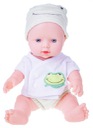 Akcesoria kuchenne zabawkowe, Zestaw przyborów kuchennych. (rondel, czajnik, patelnia, 2 łopatki do mieszania potraw) dł. elem. do 18 cm4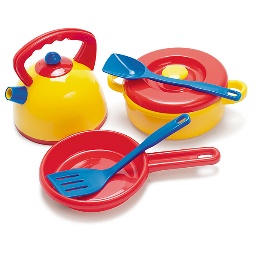 Zestaw zabawkowy do herbaty, Zestaw dla 4 osób. (4 filiżanki z podstawkami, 4 łyżeczki, kubek do śmietanki, cukierniczka, dzbanuszek do herbaty) • wys. elem. do 12 cm• od 2 lat4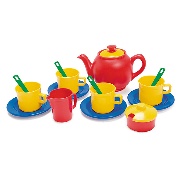 Autka w pojemniku, Lekkie, kółka samochodzików wykonane z wysokiej jakości tworzywa sztucznego, które umożliwia płynne poruszanie się po każdej powierzchni. Całość zapakowana w plastikowy pojemnik z przykrywką. • 36 różnych pojazdów • dł. ok. 10 cm4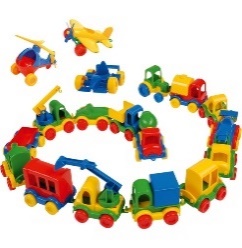 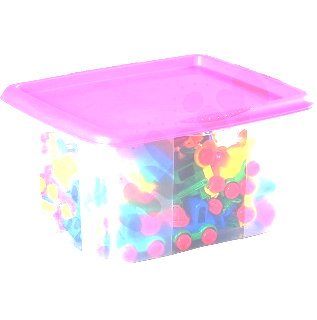 Kuchnia do zabawy, Kompaktowa, kącik zawiera: szafkę z zamykanymi drzwiczkami, kuchenkę mikrofalową, piekarnik i lodówkę. Zestaw wydaje kuchenne dźwięki.14 akcesoriów: dzbanek na kawę, 3 talerzyki, 2 widelce, 2 noże, 1 szpatułkę, 1 patelnię, burgera i bułkę.Ponadto wieszak na ręcznik i ściereczka do naczyń.wym. 96,5 x 44 x 105 cm4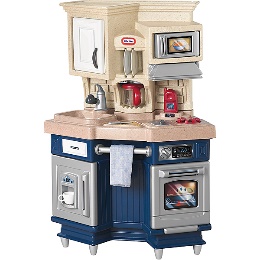 Zabawka telefonWykonana z wysokiej jakości tworzywa sztucznego,Z możliwością ciągnięcia na sznurkuWym. Ok 20 cm20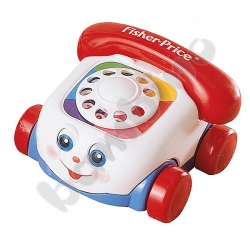 Plastikowe klocki – zestaw zawierający min 3 klockiWykonane z tworzywa sztucznego, każdy bok klocka posiada inną strukturę i fakturę,Wym. pojedynczego klocka ok 10x1020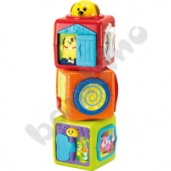 Bączek Wykonany z wysokiej jakości tworzywa20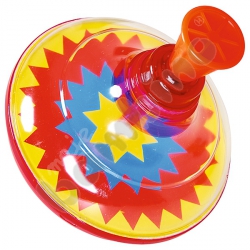 Interaktywna zabawkaWykonana z wysokiej jakości tworzywa sztucznego, Dziecko ma możliwość przesuwania, naciskania, przełączania lub przekręcania przyciskówWym. Ok 30x10x1516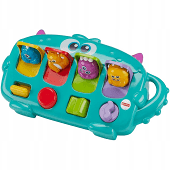 Klocki z tworzywa sztucznego, z możliwością łączenia  wym. klocka 32,5 x 32,5 x 5 cm • 24 elem.20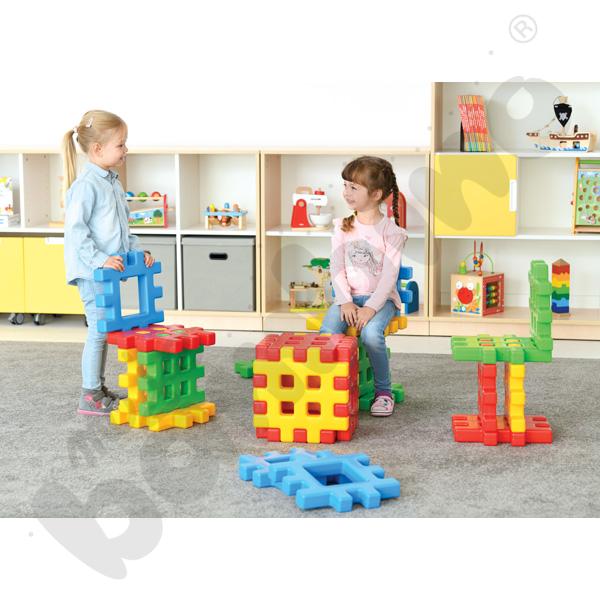 Żółwik z tworzywa sztucznego, na plastikowych kółkach,  wym. 19 x 14 x 12 cm, sznurek o dł. 60 cm16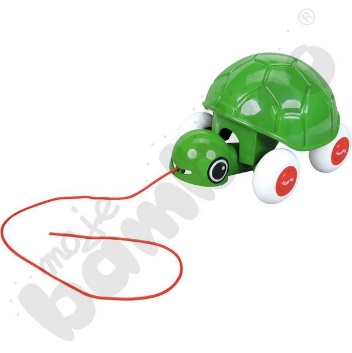 Klocki drewniane 100 szt. Zestawy kolorowych klocków wykonanych z drewna, zapakowane w wiaderka z twardego kartonu z plastikową przykrywką i uchwytem. 6 kolorów 8 kształtów 100 elem. o wym. od 3 x 3 x 3 cm do 9 x 3 x 1,4 cm opakowanie o śr. 22 cm i wys. 22 cm.8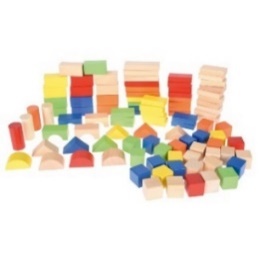 wózek dla lalek, z łatwoczyszczącej tkaniny lub tworzywa sztucznego, składany bądź sztaplowany16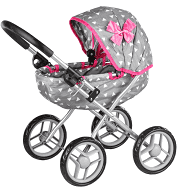 Duże klocki z tworzywa sztucznego, wym. klocka 32,5 x 32,5 x 5 cm • 24 elem.16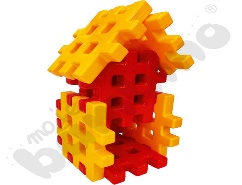 Wózek medyczny wykonany z tworzywa sztucznego wraz z lekarskimi akcesoriami. wym. 42 x 14 x 45 cm4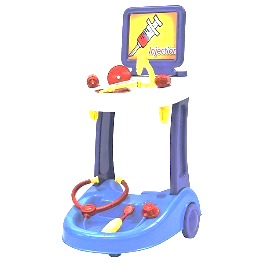 wózek małego mechanika wraz z zestawem narzędzi.4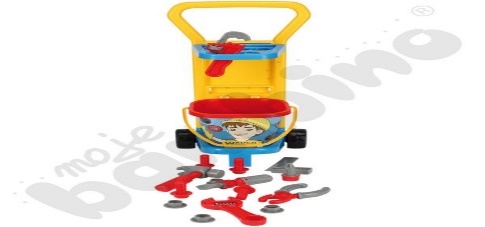 Konik dmuchany, łatwy do utrzymania w czystości, miękki i miły w dotyku.Obwód siodła 72 cm, kolor czerwony3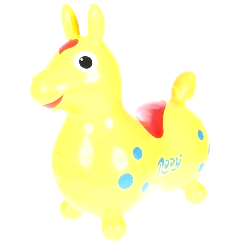 Konik dmuchany, łatwy do utrzymania w czystości, miękki i miły w dotyku.Obwód siodła 72 cm, kolor niebieski  3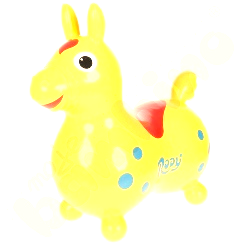 Konik dmuchany, łatwy do utrzymania w czystości, miękki i miły w dotyku. Obwód siodła 72 cm, kolor żółty6Kolorowa zabawka pchacz, jeździk, wykonana z drewna,  Kółka pokryte gumą zapobiegają niszczeniu się podłogi12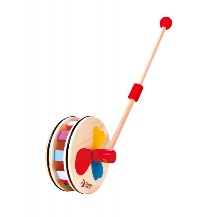 Kolorowe kręgle wykonane z tworzywa sztucznego.  wys. ok. 24 cm ,  9 kręgli ,  2 kule12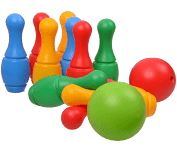 kubek z tworzywa sztucznego,  śr. 7,7 cm • wys. 8,8 cm • różne kolory, poj, 0,3 l.100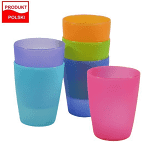 Razem wartość bruttoRazem wartość bruttoRazem wartość bruttoRazem wartość bruttoRazem wartość brutto